西 南 大 学 食 品 科 学 学 院本科毕业论文相关表格及要求1.本科毕业论文（设计）工作流程（阅读）2.西南大学本科毕业论文（设计）封面格式（学院统一定做）3.本科毕业论文（设计）排版规范详解 （阅读）4.西南大学本科毕业论文（设计）任务书（下载）5.西南大学本科毕业论文（设计）开题报告（下载）6.西南大学本科毕业论文（设计）指导教师评阅表（下载）7.西南大学本科毕业论文（设计）交叉评阅表（下载）8.西南大学本科毕业论文（设计）答辩记录（下载）9.西南大学毕业论文（设计）选题汇总表（学院用）10.西南大学本科毕业论文（设计）汇总表（答辩小组用）西南大学食品科学学院本科毕业论文（设计）工作流程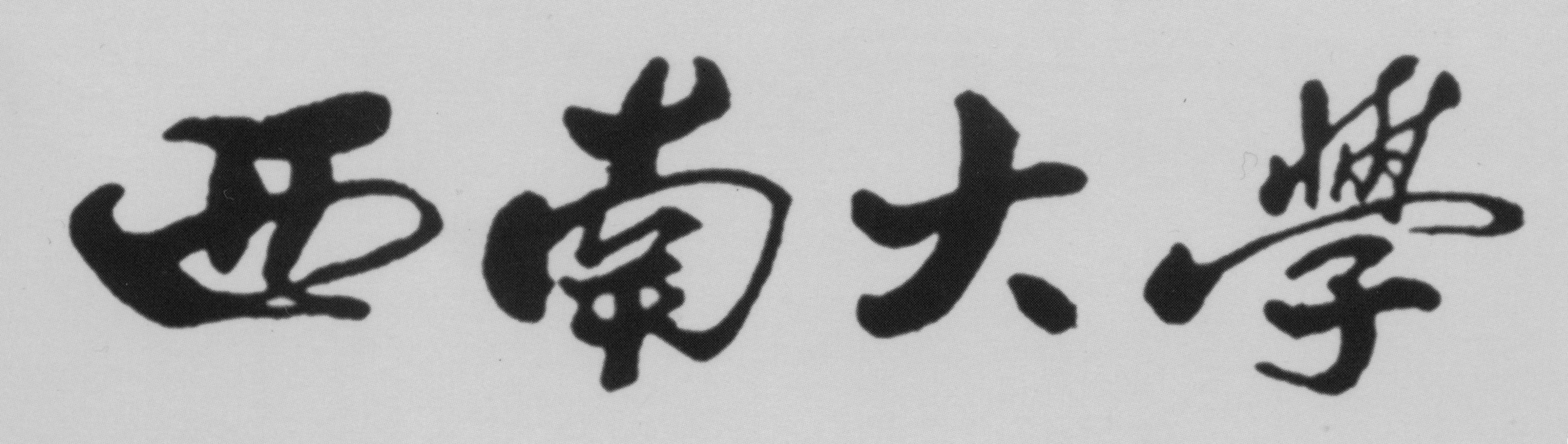 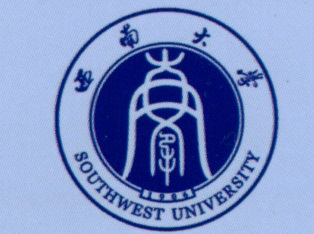   本 科 毕 业 论 文（设 计）题   目                       学    院        食品科学学院       专    业                                 年    级                                 学    号                                 姓    名                                 指导教师                                成    绩                                 年    月    日西南大学食品科学学院本科毕业论文（设计）排版规范详解论文题目(居中、黑体、三号)（空1行）作者（居中、小四号)西南大学食品科学学院，重庆 400715(宋体、居中、五号)（空1行）摘要：（中文摘要在200字以上，300字以内。主要论述论文的材料、方法以及目的，取得的结果及结论，以及论文结论的价值和创新自我评价。摘要不允许出现图或表。）(仿宋、五号)关键词：关键词3—5个（宋体，五号，用分号隔开）（空1行）XXXXXXX（英文题目：四号加粗居中 ，英文一律采用Times New Roman字体。题目中第一个字母和实词第一个字母要求大写。）（空1行）Wang Yilan (五号)College of Food Science, Southwest University, Chongqing  400715, China (小五)（空1行）Abstract:XXXXXXXXXXXXXXXXXXXXXXXXXXXXXXXXXXXXXXXXXXXXXXXXXXXXXXXXXXXXXXX(五号)    Key word: XXX; XXX; XXX; XXX  (五号)以上部分单独成页若为基金项目资助，在此页脚注中注明。正文（包括文献综述到结论部分），中文一律采用宋体小四号字，英文一律采用Times New Roman字体，所有一级标题加粗，行间距1.5倍。若有图表，图表的标题应有中英文对照，同时标题为宋体，加粗，五号，居中。图表中所有汉字均为宋体，五号，居中；英文一律采用Times New Roman字体，加粗，五号，居中。表格采用三线表（只允许有横线，不允许有竖线或斜线）；图的标题位于图的下方，表的标题位于表的上方。图表中所有文字均为五号（包括标题）。1文献综述（1500-3000字）1.1(1)    (2)1.2…………………2引言（简要说明本论文课题的研究现状、存在的问题以及本论文的目的和预期意义。控制在500字以内，但注意不要和文献综述重复。）3 材料与方法3.1  实验材料（所用动植物材料一般要标注采样来源及物种拉丁名称），所用试剂要求标注纯度，所用设备要求标注型号及厂家。）(1)  (2)3.2  实验方法（要列出论文中所有使用的测试方法。）………………4 结果与分析4.1(1) (2)4.2 …………………5 结论(1) (2)（空2行）参考文献（小四号，宋体，加粗）：引用文献不少于10篇，其中外文文献不少于4篇，所有文献尽量为最新出版文献。引用文献的排列次序按照在论文中出现的先后顺序排列，同时以加方括号【】、上标方式标注在论文中。）[1]  刘广珠.高中生考试焦虑成因分析[J].陕西师范大学学报（哲学与社会科学版），1995，24（1）：161-164.[2]  郑  霖，柴宗新，郑远昌，等.四川省地理[M].四川科学技术出版社，1994.108-111. （文献顶格，连续编号，宋体，五号，单倍行距。）  致谢（单独成页，小四号，宋体，加粗。致谢内容宋体、小四号、1.5倍行距。）其它说明：1、论文需添加页眉，即：西南大学食品科学学院本科毕业论文，宋体，小五号，加粗，居中。页码居中。2、A4纸打印，页边距上下左右均为2.5厘米；3、若为基金项目资助，在首页脚注中注明；4、中文标点一律采用全角。5、包装工程专业设计类毕业论文可参照执行或适当改变格式。西南大学本科毕业论文（设计）任务书论文（设计）题目                                                           学院、专业                                学生姓名           学号           指导教师姓名                              开题日期 （与开题报告时间一致）   注：1、任务书由指导老师填写。 2、任务书必须在第七学期第八周下达给学生。南大学本科毕业论文（设计）开题报告说明：开题报告应在教师指导下由学生独立撰写。在毕业论文（毕业设计）开始二周内完成，交指导教师审阅，并接受学校和学院检查。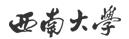 本科毕业论文（设计）指导教师评阅表本科毕业论文（设计）交叉评阅表本科毕业论文（设计）答辩记录西南大学毕业论文（设计）选题汇总表	学院（盖章）(暂时不用此表)制表人：             主管教学主任签字：              填表日期：        西南大学本科毕业论文（设计）汇总表(已重新设计Excel表格，不用此表)                                                       专业第      组注：（1）性质：A基础研究 B应用研发 C创意设计 D专题调研 E作品展演（2015年新规定）；  （2）外文：A 有外文摘要，外文参考文献   B 有外文摘要，无外文参考文献，或相反   C 外文摘要和外文参考文献都没有 ； （3）备注：特殊情况（如字数特多、特少；经费特多、特少；项目来源等）确定指导教师名单供学生选择，组织教师确定论文题目，学院审核后向学生公布（第六学期第7周前）报送《选题汇总表》及电子文档到教务处实验实习科审查备案             （第七学期第7周前）公布次年答辩材料提交时间和答辩资格审查大致时间(10月中旬前)指导教师向学生下达任务（第七学期第8周）论文的实施与写作（第七学期第8周到第八学期）指导教师评阅、交叉评阅（第八学期第10周前）形式审查（第八学期第11周前）答辩，后10%的同学第二次审查，评定成绩，评选优秀论文（设计），学院审核、公布（第八学期第13周以前）报送优秀毕业论文（设计）电子文本，优秀毕业论文（设计）作者、优秀指导教师名单（第八学期答辩完成后）表彰校级优秀毕业论文（设计）作者和指导教师（第八学期6月中旬）工作总结，资料归档。上交毕业论文汇总表及电子文本。（第八学期6月20-25日）论文（设计）的主要内容（技术指标）与要求：特别提示：由指导老师填入，150字以上。      简要陈述论文的主要研究内容和要求达到的目标，同时提出对学生的要求（如时间、资料阅读、汇报的次数等）      下达任务书时间：最迟在10月底以前。进   度   安   排由指导老师填入，100字以上。分阶段论述（开题、实验准备、实验实施、论文撰写等），说明每个阶段的具体时间及要完成的具体工作和要求。学院意见：                           同  意论文题目学院专业年  级开题日期学  号姓  名指导教师1.本课题研究意义：特别提示：400字以上注意阅读表后的说明，并注意开题日期与任务书上的开题日期衔接。1.本课题研究意义：特别提示：400字以上注意阅读表后的说明，并注意开题日期与任务书上的开题日期衔接。1.本课题研究意义：特别提示：400字以上注意阅读表后的说明，并注意开题日期与任务书上的开题日期衔接。1.本课题研究意义：特别提示：400字以上注意阅读表后的说明，并注意开题日期与任务书上的开题日期衔接。1.本课题研究意义：特别提示：400字以上注意阅读表后的说明，并注意开题日期与任务书上的开题日期衔接。1.本课题研究意义：特别提示：400字以上注意阅读表后的说明，并注意开题日期与任务书上的开题日期衔接。2.研究内容：特别提示：200字以上2.研究内容：特别提示：200字以上2.研究内容：特别提示：200字以上2.研究内容：特别提示：200字以上2.研究内容：特别提示：200字以上2.研究内容：特别提示：200字以上3.技术路线、研究方法和研究进度：要求：400字以上技术路线：做流程图示并文字说明。研究方法：要求将论文中使用的主要工艺技术、样品处理方法、产品加工方法、产品指标测试分析方法等明确诸条列出并注出参考文献来源。研究进度：按照分阶段方式（开题、实验准备、实验实施、论文撰写等阶段）论述并说明每阶段的具体时间以及要完成的详细内容。3.技术路线、研究方法和研究进度：要求：400字以上技术路线：做流程图示并文字说明。研究方法：要求将论文中使用的主要工艺技术、样品处理方法、产品加工方法、产品指标测试分析方法等明确诸条列出并注出参考文献来源。研究进度：按照分阶段方式（开题、实验准备、实验实施、论文撰写等阶段）论述并说明每阶段的具体时间以及要完成的详细内容。3.技术路线、研究方法和研究进度：要求：400字以上技术路线：做流程图示并文字说明。研究方法：要求将论文中使用的主要工艺技术、样品处理方法、产品加工方法、产品指标测试分析方法等明确诸条列出并注出参考文献来源。研究进度：按照分阶段方式（开题、实验准备、实验实施、论文撰写等阶段）论述并说明每阶段的具体时间以及要完成的详细内容。3.技术路线、研究方法和研究进度：要求：400字以上技术路线：做流程图示并文字说明。研究方法：要求将论文中使用的主要工艺技术、样品处理方法、产品加工方法、产品指标测试分析方法等明确诸条列出并注出参考文献来源。研究进度：按照分阶段方式（开题、实验准备、实验实施、论文撰写等阶段）论述并说明每阶段的具体时间以及要完成的详细内容。3.技术路线、研究方法和研究进度：要求：400字以上技术路线：做流程图示并文字说明。研究方法：要求将论文中使用的主要工艺技术、样品处理方法、产品加工方法、产品指标测试分析方法等明确诸条列出并注出参考文献来源。研究进度：按照分阶段方式（开题、实验准备、实验实施、论文撰写等阶段）论述并说明每阶段的具体时间以及要完成的详细内容。3.技术路线、研究方法和研究进度：要求：400字以上技术路线：做流程图示并文字说明。研究方法：要求将论文中使用的主要工艺技术、样品处理方法、产品加工方法、产品指标测试分析方法等明确诸条列出并注出参考文献来源。研究进度：按照分阶段方式（开题、实验准备、实验实施、论文撰写等阶段）论述并说明每阶段的具体时间以及要完成的详细内容。4.导师意见：同 意 开 题                                  指导教师（签名）：年     月    日（注意时间的逻辑关系）4.导师意见：同 意 开 题                                  指导教师（签名）：年     月    日（注意时间的逻辑关系）4.导师意见：同 意 开 题                                  指导教师（签名）：年     月    日（注意时间的逻辑关系）4.导师意见：同 意 开 题                                  指导教师（签名）：年     月    日（注意时间的逻辑关系）4.导师意见：同 意 开 题                                  指导教师（签名）：年     月    日（注意时间的逻辑关系）4.导师意见：同 意 开 题                                  指导教师（签名）：年     月    日（注意时间的逻辑关系）5.学院意见：同 意 开 题                        学院（盖章）               年     月    日5.学院意见：同 意 开 题                        学院（盖章）               年     月    日5.学院意见：同 意 开 题                        学院（盖章）               年     月    日5.学院意见：同 意 开 题                        学院（盖章）               年     月    日5.学院意见：同 意 开 题                        学院（盖章）               年     月    日5.学院意见：同 意 开 题                        学院（盖章）               年     月    日毕业论文（毕业设计）题目毕业论文（毕业设计）题目姓         名姓         名学号学院、专业、年级学院、专业、年级指导教师指导教师评阅时间评阅意见提示：必须手写，250字以上。评阅必需包括以下内容：1、简要陈述论文的主要研究内容及结果。2、对论文选题的方向性、工作难度、工作量以及是否符合本专业培养目标进行论述。3、对学生在完成论文过程中的综合表现（态度与学术能力予以评价）。4、对论文结果、数据、可信度、撰写质量以及论文的总体情况予以评价。5、明确给出该论文是否达到本专业学士学位水平要求的结论。提示：必须手写，250字以上。评阅必需包括以下内容：1、简要陈述论文的主要研究内容及结果。2、对论文选题的方向性、工作难度、工作量以及是否符合本专业培养目标进行论述。3、对学生在完成论文过程中的综合表现（态度与学术能力予以评价）。4、对论文结果、数据、可信度、撰写质量以及论文的总体情况予以评价。5、明确给出该论文是否达到本专业学士学位水平要求的结论。提示：必须手写，250字以上。评阅必需包括以下内容：1、简要陈述论文的主要研究内容及结果。2、对论文选题的方向性、工作难度、工作量以及是否符合本专业培养目标进行论述。3、对学生在完成论文过程中的综合表现（态度与学术能力予以评价）。4、对论文结果、数据、可信度、撰写质量以及论文的总体情况予以评价。5、明确给出该论文是否达到本专业学士学位水平要求的结论。提示：必须手写，250字以上。评阅必需包括以下内容：1、简要陈述论文的主要研究内容及结果。2、对论文选题的方向性、工作难度、工作量以及是否符合本专业培养目标进行论述。3、对学生在完成论文过程中的综合表现（态度与学术能力予以评价）。4、对论文结果、数据、可信度、撰写质量以及论文的总体情况予以评价。5、明确给出该论文是否达到本专业学士学位水平要求的结论。提示：必须手写，250字以上。评阅必需包括以下内容：1、简要陈述论文的主要研究内容及结果。2、对论文选题的方向性、工作难度、工作量以及是否符合本专业培养目标进行论述。3、对学生在完成论文过程中的综合表现（态度与学术能力予以评价）。4、对论文结果、数据、可信度、撰写质量以及论文的总体情况予以评价。5、明确给出该论文是否达到本专业学士学位水平要求的结论。论文评定等级论文评定等级论文评定等级提示：提示：等级与对应的分同时评。优（90-100分）、良（80-89分）、中（70-79分）、及格（60-69分）、不及格（60分以下）五级评定。提示：提示：等级与对应的分同时评。优（90-100分）、良（80-89分）、中（70-79分）、及格（60-69分）、不及格（60分以下）五级评定。提示：提示：等级与对应的分同时评。优（90-100分）、良（80-89分）、中（70-79分）、及格（60-69分）、不及格（60分以下）五级评定。评阅人签名评阅人签名评阅人签名备     注备     注备     注毕业论文（毕业设计）题目毕业论文（毕业设计）题目姓         名姓         名学号学院、专业年级学院、专业年级评阅人评阅人评阅时间评阅意见提示：必须手写，250字以上。评阅必需包括以下内容：1、简要陈述论文的主要研究内容及结果。2、对论文选题的方向性、工作难度、工作量以及是否符合本专业培养目标进行论述。3、对论文结果、数据、可信度、撰写质量以及论文的总体情况予以评价。4、明确给出该论文是否达到本专业学士学位水平要求的结论。提示：必须手写，250字以上。评阅必需包括以下内容：1、简要陈述论文的主要研究内容及结果。2、对论文选题的方向性、工作难度、工作量以及是否符合本专业培养目标进行论述。3、对论文结果、数据、可信度、撰写质量以及论文的总体情况予以评价。4、明确给出该论文是否达到本专业学士学位水平要求的结论。提示：必须手写，250字以上。评阅必需包括以下内容：1、简要陈述论文的主要研究内容及结果。2、对论文选题的方向性、工作难度、工作量以及是否符合本专业培养目标进行论述。3、对论文结果、数据、可信度、撰写质量以及论文的总体情况予以评价。4、明确给出该论文是否达到本专业学士学位水平要求的结论。提示：必须手写，250字以上。评阅必需包括以下内容：1、简要陈述论文的主要研究内容及结果。2、对论文选题的方向性、工作难度、工作量以及是否符合本专业培养目标进行论述。3、对论文结果、数据、可信度、撰写质量以及论文的总体情况予以评价。4、明确给出该论文是否达到本专业学士学位水平要求的结论。提示：必须手写，250字以上。评阅必需包括以下内容：1、简要陈述论文的主要研究内容及结果。2、对论文选题的方向性、工作难度、工作量以及是否符合本专业培养目标进行论述。3、对论文结果、数据、可信度、撰写质量以及论文的总体情况予以评价。4、明确给出该论文是否达到本专业学士学位水平要求的结论。论文评定等级论文评定等级论文评定等级提示：等级与对应的分同时评。优（90-100分）、良（80-89分）、中（70-79分）、及格（60-69分）、不及格（60分以下）五级评定。提示：等级与对应的分同时评。优（90-100分）、良（80-89分）、中（70-79分）、及格（60-69分）、不及格（60分以下）五级评定。提示：等级与对应的分同时评。优（90-100分）、良（80-89分）、中（70-79分）、及格（60-69分）、不及格（60分以下）五级评定。评阅人签名评阅人签名评阅人签名备     注备     注备     注毕业论文（设计）题目毕业论文（设计）题目姓         名姓         名学号学院、专业、年级学院、专业、年级指导教师及评阅成绩指导教师及评阅成绩交叉评阅人及评阅成绩交叉评阅人及评阅成绩交叉评阅人及评阅成绩答辩时间答辩记录手写，200字以上。逐条记录答辩中提出的问题及回答情况。手写，200字以上。逐条记录答辩中提出的问题及回答情况。手写，200字以上。逐条记录答辩中提出的问题及回答情况。手写，200字以上。逐条记录答辩中提出的问题及回答情况。手写，200字以上。逐条记录答辩中提出的问题及回答情况。手写，200字以上。逐条记录答辩中提出的问题及回答情况。手写，200字以上。逐条记录答辩中提出的问题及回答情况。手写，200字以上。逐条记录答辩中提出的问题及回答情况。手写，200字以上。逐条记录答辩中提出的问题及回答情况。评审意见手写，150字以上。简要陈述论文主要研究内容及结果，同时对论文的书写、选题价值、结果及结论的价值予以评价。评价学生的专业基础理论知识掌握及应用能力。最后明确该论文是否达到学士学位论文要求。手写，150字以上。简要陈述论文主要研究内容及结果，同时对论文的书写、选题价值、结果及结论的价值予以评价。评价学生的专业基础理论知识掌握及应用能力。最后明确该论文是否达到学士学位论文要求。手写，150字以上。简要陈述论文主要研究内容及结果，同时对论文的书写、选题价值、结果及结论的价值予以评价。评价学生的专业基础理论知识掌握及应用能力。最后明确该论文是否达到学士学位论文要求。手写，150字以上。简要陈述论文主要研究内容及结果，同时对论文的书写、选题价值、结果及结论的价值予以评价。评价学生的专业基础理论知识掌握及应用能力。最后明确该论文是否达到学士学位论文要求。手写，150字以上。简要陈述论文主要研究内容及结果，同时对论文的书写、选题价值、结果及结论的价值予以评价。评价学生的专业基础理论知识掌握及应用能力。最后明确该论文是否达到学士学位论文要求。手写，150字以上。简要陈述论文主要研究内容及结果，同时对论文的书写、选题价值、结果及结论的价值予以评价。评价学生的专业基础理论知识掌握及应用能力。最后明确该论文是否达到学士学位论文要求。手写，150字以上。简要陈述论文主要研究内容及结果，同时对论文的书写、选题价值、结果及结论的价值予以评价。评价学生的专业基础理论知识掌握及应用能力。最后明确该论文是否达到学士学位论文要求。手写，150字以上。简要陈述论文主要研究内容及结果，同时对论文的书写、选题价值、结果及结论的价值予以评价。评价学生的专业基础理论知识掌握及应用能力。最后明确该论文是否达到学士学位论文要求。手写，150字以上。简要陈述论文主要研究内容及结果，同时对论文的书写、选题价值、结果及结论的价值予以评价。评价学生的专业基础理论知识掌握及应用能力。最后明确该论文是否达到学士学位论文要求。论文评定等级论文评定等级论文评定等级论文最终成绩：指导导师评阅成绩的40%+交叉评阅成绩的10%+论文答辩现场成绩的50%进行综合评定，即最终成绩（优、良、中、及格、不及格）。这里仅仅显示等级,不显示分数。论文最终成绩：指导导师评阅成绩的40%+交叉评阅成绩的10%+论文答辩现场成绩的50%进行综合评定，即最终成绩（优、良、中、及格、不及格）。这里仅仅显示等级,不显示分数。论文最终成绩：指导导师评阅成绩的40%+交叉评阅成绩的10%+论文答辩现场成绩的50%进行综合评定，即最终成绩（优、良、中、及格、不及格）。这里仅仅显示等级,不显示分数。论文最终成绩：指导导师评阅成绩的40%+交叉评阅成绩的10%+论文答辩现场成绩的50%进行综合评定，即最终成绩（优、良、中、及格、不及格）。这里仅仅显示等级,不显示分数。论文最终成绩：指导导师评阅成绩的40%+交叉评阅成绩的10%+论文答辩现场成绩的50%进行综合评定，即最终成绩（优、良、中、及格、不及格）。这里仅仅显示等级,不显示分数。论文最终成绩：指导导师评阅成绩的40%+交叉评阅成绩的10%+论文答辩现场成绩的50%进行综合评定，即最终成绩（优、良、中、及格、不及格）。这里仅仅显示等级,不显示分数。论文最终成绩：指导导师评阅成绩的40%+交叉评阅成绩的10%+论文答辩现场成绩的50%进行综合评定，即最终成绩（优、良、中、及格、不及格）。这里仅仅显示等级,不显示分数。答辩小组组长签名答辩小组组长签名答辩小组组长签名年    月    日年    月    日年    月    日年    月    日年    月    日年    月    日年    月    日答辩委员会主席签名答辩委员会主席签名答辩委员会主席签名年    月    日年    月    日年    月    日年    月    日年    月    日年    月    日年    月    日序号毕业论文（设计）题目学生学生学生指导教师指导教师序号毕业论文（设计）题目姓名学号专业姓名职称学           生学           生学           生学           生学           生论   文 （设 计）题   目性质(1)外文(2)指导教师指导教师完成过程完成过程成   绩成   绩成   绩发 表 情 况获 奖 情 况备注（3）学   院专   业年   级学   号姓   名论   文 （设 计）题   目性质(1)外文(2)姓名职称有无任务书有无开题报告导师评阅交叉评阅答辩成绩发 表 情 况获 奖 情 况备注（3）